桥墩模板桥墩模板是新浇混凝土成型用的模型，桥墩模板系统主要由钢模板，加固后脊和斜撑螺栓组成。具有以下特点：1.结构简单，安装快速。 2.良好的适应性和互换性。 3.足够的强度、刚度和稳定性。 4.承载能力好，经久耐用。5.装拆方便可多次使用；接缝严密不漏浆。可用于铁路、桥墩、水坝、码头、防撞墙等场所。 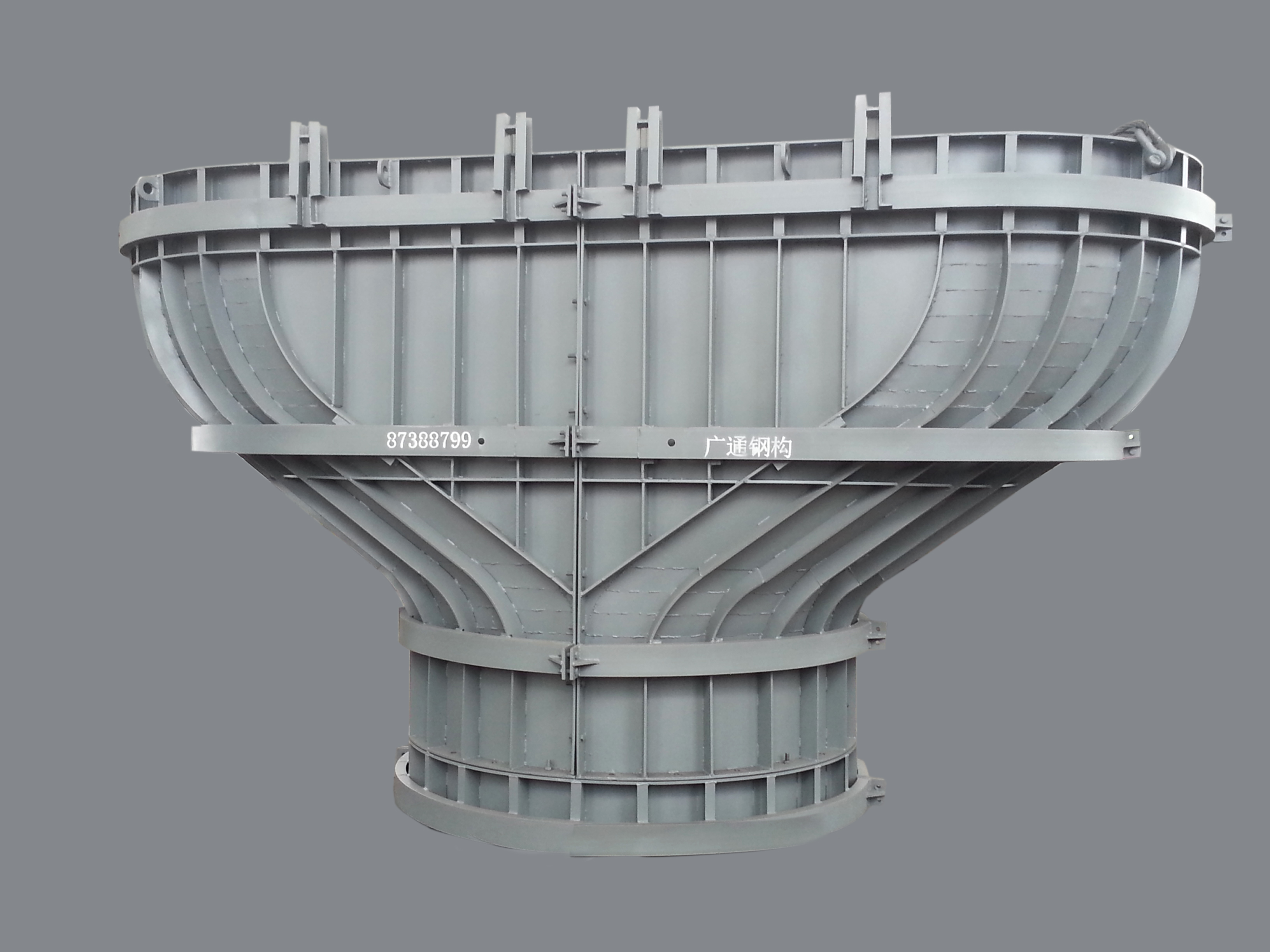 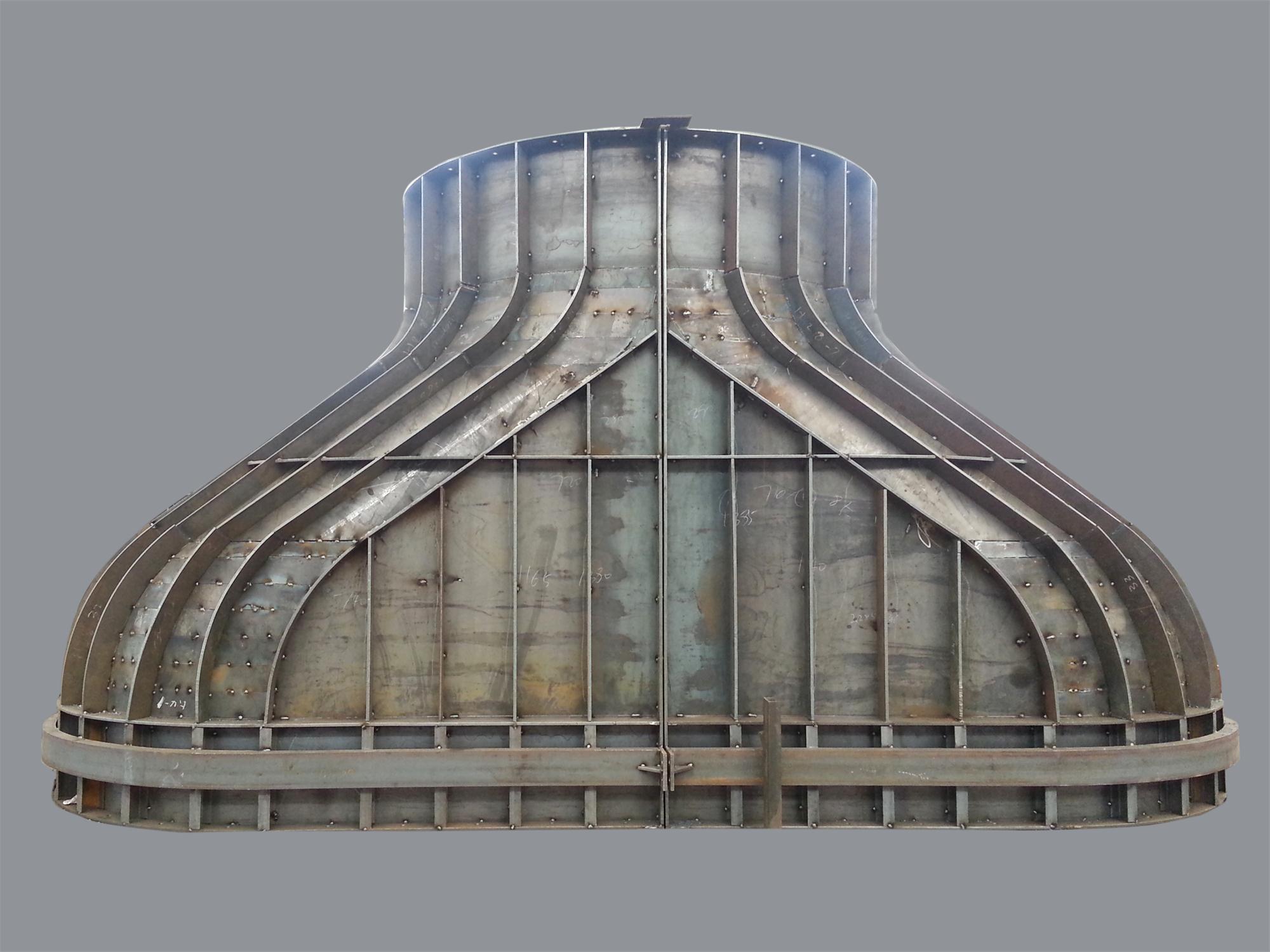 